Единоличный исполнительный органАссоциации Саморегулируемой организации «Южно-Сибирской Организации Профессиональных Оценщиков и Экспертов»ПРЕЗИДЕНТ – Небесных Евгений Анатольевич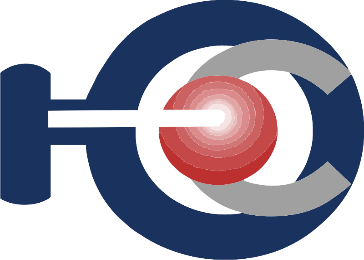 Ассоциация Саморегулируемая организация«Южно-Сибирская Организация Профессиональных Оценщиков и экспертов»А СРО «ЮСО»656049, Россия, Алтайский край, г. Барнаул, пр. Социалистический 63тел.: (3852) 27-16-17; факс: (3852) 27-17-26, www.сро-юсо.рф,    e-mail:sro-so@bk.ruОГРН 1102202004167 от 03.11.2010, ИНН 2225113663, №  0015 в государственном реестре СРО оценщиков